Об установлении нормативов потребления тепловой энергииНа основании пункта 8 статьи 31 Жилищного кодекса Республики Беларусь, частей первой и второй пункта 29 Положения о порядке расчетов и внесения платы за жилищно-коммунальные услуги и платы за пользование жилыми помещениями государственного жилищного фонда, а также возмещения расходов на электроэнергию, утвержденного постановлением Совета Министров Республики Беларусь от 12 июня 2014 г. № 571, Кировский районный исполнительный комитет РЕШИЛ:1. Установить:1.1. нормативы фактического потребления тепловой энергии на отопление 1 квадратного метра общей площади жилых помещений в жилых домах, не оборудованных приборами группового учета тепловой энергии, на отопительный период 2019/2020 года согласно приложению 1;1.2. средние нормативы потребления тепловой энергии на отопление 1 квадратного метра общей площади жилых помещений в жилых домах, не оборудованных приборами группового учета тепловой энергии, на отопительный период 2020/2021 года согласно приложению 2.2. Настоящее решение вступает в силу после его официального опубликования.Председатель	М.В.ГулыйНачальник финансового отдела	Г.Г.ШупиковаПриложение 1к решениюКировского районногоисполнительного комитета12.10.2020 № 14-6НОРМАТИВЫфактического потребления тепловой энергии на отопление 1 квадратного метра общей площади жилых помещений в жилых домах, не оборудованных приборами группового учета тепловой энергии, на отопительный период 2019/2020 годаПриложение 2к решениюКировского районногоисполнительного комитета12.10.2020 № 14-6СРЕДНИЕ НОРМАТИВЫпотребления тепловой энергии на отопление 1 квадратного метра общей площади жилых помещений в жилых домах, не оборудованных приборами группового учета тепловой энергии, на отопительный период 2020/2021 года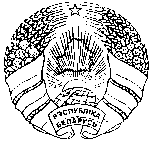 МАГІЛЁЎСКІ АБЛАСНЫВЫКАНАЎЧЫ КАМІТЭТМОГИЛЕВСКИЙ ОБЛАСТНОЙ ИСПОЛНИТЕЛЬНЫЙ КОМИТЕТКІРАЎСКІ РАЁННЫВЫКАНАЎЧЫ КАМІТЭТКИРОВСКИЙ РАЙОННЫЙ ИСПОЛНИТЕЛЬНЫЙ КОМИТЕТРАШЭННЕРЕШЕНИЕ12 октября 2020 г. № 14-6г. Кіраўскг.КировскРасчетный периодГруппа жилых домовНорматив фактического потребления тепловой энергии на отопление 1 квадратного метра общей площади, гигакалорийОктябрь 2019 года1–4-квартирные жилые дома0,0129Октябрь 2019 года6–8-квартирные жилые дома0,0192Октябрь 2019 года9–12-квартирные жилые дома0,0166Октябрь 2019 года14–16-квартирные жилые дома0,0171Октябрь 2019 года18–24-квартирные жилые дома0,0112Октябрь 2019 года30–40-квартирные жилые дома0,0082Октябрь 2019 года60-квартирные жилые дома0,0084Октябрь 2019 года70-квартирные жилые дома0,0115Октябрь 2019 годаЖилые дома в деревне Шалаевка0,0183Ноябрь 2019 года1–4-квартирные жилые дома0,0342Ноябрь 2019 года6–8-квартирные жилые дома0,0206Ноябрь 2019 года9–12-квартирные жилые дома0,0230Ноябрь 2019 года14–16-квартирные жилые дома0,0257Ноябрь 2019 года18–24-квартирные жилые дома0,0233Ноябрь 2019 года30–40-квартирные жилые дома0,0168Ноябрь 2019 года60-квартирные жилые дома0,0143Ноябрь 2019 года70-квартирные жилые дома0,0168Ноябрь 2019 годаЖилые дома в деревне Шалаевка0,0255Декабрь 2019 года1–4-квартирные жилые дома0,0354Декабрь 2019 года6–8-квартирные жилые дома0,0293Декабрь 2019 года9–12-квартирные жилые дома0,0256Декабрь 2019 года14–16-квартирные жилые дома0,0282Декабрь 2019 года18–24-квартирные жилые дома0,0256Декабрь 2019 года30–40-квартирные жилые дома0,0175Декабрь 2019 года60-квартирные жилые дома0,0174Декабрь 2019 года70-квартирные жилые дома0,0191Жилые дома в деревне Шалаевка0,0338Январь 2020 года1–4-квартирные жилые дома0,0376Январь 2020 года6–8-квартирные жилые дома0,0332Январь 2020 года9–12-квартирные жилые дома0,0300Январь 2020 года14–16-квартирные жилые дома0,0298Январь 2020 года18–24-квартирные жилые дома0,0277Январь 2020 года30–40-квартирные жилые дома0,0202Январь 2020 года60-квартирные жилые дома0,0192Январь 2020 года70-квартирные жилые дома0,0208Январь 2020 годаЖилые дома в деревне Шалаевка0,0490Февраль 2020 года1–4-квартирные жилые дома0,0270Февраль 2020 года6–8-квартирные жилые дома0,0244Февраль 2020 года9–12-квартирные жилые дома0,0204Февраль 2020 года14–16-квартирные жилые дома0,0251Февраль 2020 года18–24-квартирные жилые дома0,0214Февраль 2020 года30–40-квартирные жилые дома0,0154Февраль 2020 года60-квартирные жилые дома0,0138Февраль 2020 года70-квартирные жилые дома0,0159Февраль 2020 годаЖилые дома в деревне Шалаевка0,0453Март 2020 года1–4-квартирные жилые дома0,0238Март 2020 года6–8-квартирные жилые дома0,0235Март 2020 года9–12-квартирные жилые дома0,0183Март 2020 года14–16-квартирные жилые дома0,0206Март 2020 года18–24-квартирные жилые дома0,0205Март 2020 года30–40-квартирные жилые дома0,0144Март 2020 года60-квартирные жилые дома0,0134Март 2020 года70-квартирные жилые дома0,0152Март 2020 годаЖилые дома в деревне Шалаевка0,0304Апрель 2020 года1–4-квартирные жилые дома0,0209Апрель 2020 года6–8-квартирные жилые дома0,0198Апрель 2020 года9–12-квартирные жилые дома0,0166Апрель 2020 года14–16-квартирные жилые дома0,0206Апрель 2020 года18–24-квартирные жилые дома0,0179Апрель 2020 года30–40-квартирные жилые дома0,0117Апрель 2020 года60-квартирные жилые дома0,0105Апрель 2020 года70-квартирные жилые дома0,0113Апрель 2020 годаЖилые дома в деревне Шалаевка0,0224Группа жилых домовСредний норматив потребления тепловой энергии на отопление 1 квадратного метра общей площади, гигакалорий1–4-квартирные жилые дома0,02746–8-квартирные жилые дома0,02439–12-квартирные жилые дома0,021514–16-квартирные жилые дома0,024218–24-квартирные жилые дома0,021130–40-квартирные жилые дома0,014360-квартирные жилые дома0,013970-квартирные жилые дома0,0158Жилые дома в деревне Шалаевка0,0321